 АДМИНИСТРАЦИЯ 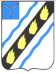 СОВЕТСКОГО МУНИЦИПАЛЬНОГО РАЙОНА САРАТОВСКОЙ ОБЛАСТИ ПО С Т А Н О В Л Е Н И Е	 от 24.09.2013 № 1207 р.п. Степное   внесении изменений постановление администрацииСоветского муниципального района от 05.10.2012 № 936 На основании постановления Правительства Саратовской области от 22.09.2011  №  511-П  «О  долгосрочной  областной  целевой  программе «Развитие малого и среднего предпринимательства в Саратовской области на 2012-2015 годы»», Закона Саратовской области от 26.01.2012 № 8-ЗСО «О предоставлении  бюджетам  муниципальных  районов  и  городских  округов области  субсидии  на  софинансирование  расходных  обязательств муниципальных  районов  и  городских  округов  области  по  реализации мероприятий  муниципальных  программ  развития  малого  и  среднего предпринимательства», руководствуясь  Уставом  Советского муниципального района, администрация Советского муниципального района ПОСТАНОВЛЯЕТ:   Внести  изменения  в  постановление  администрации  Советского муниципального  района  от  05.10.2012  №  936  «Об  утверждении среднесрочной  муниципальной  целевой  программы  «Развитие  малого  и среднего  предпринимательства  в  Советском  районе  на  2013-2015  годы»»  изложив приложение в новой редакции (прилагается).  Настоящее постановление вступает в силу со дня его подписания.      И.о.главы  администрации   Советского муниципального  района                                          М.Ф.Дроздов                        Маслова Т.Ю. 5-05-54  Приложение  постановлению администрации Советского муниципального района      от 24.09.2013 № 1207	 Среднесрочная муниципальная целевая программа «Развитие малого и среднего предпринимательства в Советском муниципальном районе на 2013 - 2015 годы»  Паспорт среднесрочной муниципальной целевой программы «Развитие малого и среднего предпринимательства в Советском муниципальном районе на 2013 - 2015 годы» Наименование         Программы     Основание        для разработки Программы  Заказчик Программы   Разработчик           Программы           Цель    и     задачи   Программы                Сроки     реализации Программы Среднесрочная муниципальная  целевая   программа  «Развитие   малого и среднего предпринимательства  в   Советском муниципальном районе на 2013-2015 годы» (далее - Программа)  Федеральный закон  от  06.10.2003 года  № 131-ФЗ «Об   общих     принципах           организации местного      самоуправления в Российской Федерации»,  Федеральный  закон  от  24.07.2007 года   №  209-ФЗ «О   развитии малого и среднего  предпринимательства    Российской Федерации».Администрация Советского  муниципального района Отдел экономики, инвестиционной политики и муниципальных закупок администрации Советского муниципального района Основной   целью   Программы   является   формирование благоприятных  условий  для   развития   субъектов      малого     и     среднего    предпринимательства,                       осуществляющих    деятельность    на    территории                       Советского  муниципального района.   Указанная цель  будет  достигаться  путем  решения         следующих задач:  совершенствование  нормативно-правовой   базы в сфере     поддержки     малого     и      среднего                     предпринимательства;  содействие    сбалансированному     развитию                 потребительского  рынка   за   счет   оптимального             размещения  предприятий  потребительского   рынка,        обеспечивающего одинаковую доступность  товаров  и      услуг на территории района;  информационное обеспечение Программы;  формирование          положительного имиджа                  предпринимателя СМР  2015 годы Программы    Характеристика проблемы и обоснование необходимости ее решения программно-целевым методом Малое  и  среднее  предпринимательство  заняло  прочное  место  в структуре  экономики  Советского  муниципального  района  и  играет существенную роль в социальной жизни населения. На  1  января  2013  года  количество  малых    и  средних  предприятий составило    417,  в  том  числе:  сельское  хозяйство-  133;  обрабатывающие производства-2; производство и распределение электороэнергии, газа и воды- строительство-1; оптовая и розничная торговля-211; транспорт и связь-3; прочие  виды  экономической  деятельности-65.  Общая  численность работающих в малом и среднем предпринимательстве  более  2307 человек. За  2012  год  ими  отгружено  товаров  собственного  производства, выполнено работ и услуг на сумму   190,6 тыс. рублей, что на 43% больше   2011 года.  Среднемесячная заработная плата работников малых и средних предприятий  в  2012 году  составила	  	7763,0  рублей,  увеличилась  по сравнению с 2011 годом на  18,7 %. На становление и развитие малого и среднего предпринимательства в Советском  муниципальном  районе  серьезное  влияние  оказывает существующая в стране экономическая ситуация и связанные с ней общие для района проблемы: -отсутствие  стартового  капитала  для  успешного  начала предпринимательской деятельности; -высокие процентные ставки по кредитам, недостаточное применение системы микрофинансирования. Необходим комплексный и последовательный подход, рассчитанный на долгосрочный период, который предполагает использование программно- целевых  методов,  обеспечивающих  увязку  реализации  мероприятий  по срокам, ресурсам, исполнителям, а также организацию процесса управления  контроля. числе таких мероприятий:-создание организаций, образующих инфраструктуру поддержки субъектов малого и среднего предпринимательства; -финансовая поддержка субъектов малого и среднего предпринимательства; -информационная  поддержка  субъектов  малого  и  среднего предпринимательства; -консультативная  поддержка  субъектов  малого  и  среднего предпринимательства; -поддержка субъектов  малого и  среднего  предпринимательства  в  области подготовки, переподготовки и повышения квалификации кадров;  -иные формы поддержки субъектов малого и среднего предпринимательства  Советском муниципальном районе. Основные цели и задачи Программы Программа  разработана  с  учетом  основных приоритетов  социально- экономического развития Советского муниципального района. Основной целью Программы является формирование благоприятных условий,  стимулирующих  граждан  к  осуществлению  самостоятельной предпринимательской  деятельности  и  обеспечивающих  качественный  и количественный  рост  эффективно  работающих  малых  и  средних предприятий в приоритетных отраслях экономики. Указанная цель будет достигаться путем решения следующих задач:  осуществление  имущественной  поддержки  субъектов  малого  и среднего предпринимательства;  информационное обеспечение реализации Программы;  развитие  инфраструктуры  поддержки  субъектов  малого  и  среднего предпринимательства в Советском муниципальном районе;  содействие сбалансированному развитию потребительского рынка за счѐт оптимального размещения предприятий потребительского рынка, обеспечивающего  одинаковую  доступность  товаров  и  услуг  на территории  района,  в  частности  -  сохранение  сети  торговых предприятий в каждом населѐнном пункте района с необходимым для сельского  жителя  ассортиментом,  развитие  малых  и  средних предприятий  сети  бытового  обслуживания  в  муниципальных образованиях;  сохранение существующих и создание новых рабочих мест, создание условий для организации собственного бизнеса, вовлечение в него безработных  граждан  и  других  социально  незащищенных  групп населения;  содействие в продвижении товаров (работ, услуг)  субъектам малого и среднего предпринимательства на районном и областном уровне;  увеличение налоговых поступлений от субъектов малого и среднего предпринимательства  района,  применяющих  специальные  режимы налогооблажения;  формирование положительного имиджа предпринимателя Советского муниципального района. Указанные  цели  и  задачи  соответствуют  приоритетам  социально- экономического развития Советского муниципального района. Способы и механизмы решения каждой из задач определены в основных мероприятиях  Программы.  Выполнение  этих  задач  должно  усилить  роль малого и среднего бизнеса в социально-экономическом развитии района.   Система  программных мероприятий Перечень  программных  мероприятий  представлен  в  Приложении  №  1  к Программе. Согласно  Приложению  №  1  предусматриваются  мероприятия  по следующим разделам:    Развитие инфраструктуры малого и среднего предпринимательства.  рамках настоящей Программы планируется оказание  поддержки за счет средств федерального, областного и местного бюджетов.    Финансовая  поддержка  субъектов  малого  и  среднего предпринимательства. Обеспечение  финансовой  поддержки  посредством    коммерциализации (документарного оформления) идей, отобранных на конкурсной основе за счет средств федерального, областного бюджета и районного бюджета. Реализация мероприятий по предоставлению грантов субъектам малого предпринимательства  в  сферах,  приоритетных  для  социально- экономического  развития  района,  позволит  решить  наиболее  важные вопросы района.    Информационная    поддержка  субъектов  малого  и  среднего предпринимательства. Размещения  важнейшей  информации  о  ходе  реализации  программы, возможностях программы для субъектов предпринимательской деятельности  средствах массовой информации и в сети Интернет.  Поддержка  субъектов  малого  и  среднего  предпринимательства  в области подготовки, переподготовки и повышения квалификации кадров.     Проведение  публичных  совещаний,  круглых  столов  и  т.д.,  для представителей малого и среднего бизнеса, направленных на обмен опытом, идеями расширения рынков сбыта товаров и услуг.  Ресурсное обеспечение Программы Финансирование  мероприятий  Программы  обеспечивается  за  счет средств местного бюджета с привлечением средств областного  бюджета.   целом  на  реализацию  Программы  в  2012-2015  годахпредусматриваются расходы в размере 6483,5 тыс. руб	., в том числе:  местный бюджет -  233,5  тыс. руб. (прогнозно), областной бюджет - 1090,0 тыс. руб. (прогнозно); федеральный бюджет – 5160,0 тыс. руб. (прогнозно)  том числе по годам: 2013 году –2462,5 тыс. руб., в том числе:  -местный бюджет -  12,5  тыс. руб. (прогнозно);  -областной бюджет – 490,0 тыс. руб. (прогнозно); -федеральный бюджет- 1960,0 тыс. руб. (прогнозно);  2014 год- 2010,0 тыс. руб.,	 в том числе:   -местный бюджет -  110,0  тыс. руб. (прогнозно);  -областной бюджет – 300,0 тыс. руб. (прогнозно);  -федеральный бюджет- 1600,0 тыс. руб. (прогнозно);  2015 год – 2011,0 тыс. руб., в том числе:  -местный бюджет -  111,0  тыс. руб. (прогнозно);  -областной бюджет – 300,0 тыс. руб. (прогнозно); -федеральный бюджет- 1600,0 тыс. руб. (прогнозно). Финансовые  средства  на  реализацию  мероприятий  Программы  ежегодно уточняются в установленном порядке. 4.1. Порядок и условия оказания поддержки субъектам малого и среднего предпринимательства Поддержка  в  рамках  настоящей  Программы  предоставляется субъектам малого и среднего предпринимательства, отвечающим условиям, установленным статьей 4 Федерального закона от 24.07.2007 № 209-ФЗ «О развитии малого и среднего предпринимательства в Российской Федерации» и: не  находящимся  в  стадии  реорганизации,  ликвидации, несостоятельности (банкротства); не  имеющим  просроченную  задолженность  по  налогам,  иным обязательным  платежам  в  бюджеты  бюджетной  системы  Российской Федерации; на имущество которых в установленном порядке не наложен арест или обращено взыскание; зарегистрированным  в  соответствии  с  действующим законодательством на территории района.   целях  оказания  поддержки  субъектам  малого  и  среднего предпринимательства  администрация  Советского  муниципального  района оказывает помощь в сборе пакета документов, необходимого для участия в областной Программе «Развитие малого и среднего предпринимательства на 2010-2015годы».  Администрация  предоставляет  из  бюджета  Советского муниципального  района  субсидии  (гранты)  вновь  зарегистрированным  и действующим менее одного года субъектам малого предпринимательства в Порядке, установленном в Приложении № 2 к Программе. Администрация  организует  и  проводит  курсы,  семинары  по подготовке,  переподготовке  кадров  для  субъектов  малого предпринимательства.  Сроки и этапы реализации Программы Реализация Программы осуществляется в 2013-2015 годы.  Сроки  реализации  мероприятий  отражены  в  Приложении  №  1  к Программе. Успешная  реализация  мероприятий  Программы  позволит сформировать  устойчивый,  динамично  развивающийся  слой  малых  и средних  предприятий  и  индивидуальных  предпринимателей,  активно развивающих приоритетные направления и создающих новые рабочие места.  Организация управления реализацией Программы и контроль за ходом ее выполнения Организацию  выполнения  Программы  осуществляет  администрация Советского муниципального района. Общий контроль за исполнением Программы осуществляется  отделом экономики,  инвестиционной  политики  и  муниципальных  закупок администрации  Советского муниципального района.  Прогноз ожидаемых социально - экономических результатов реализации программы Реализация Программы обеспечит получение следующих результатов:  увеличение вклада малого и среднего предпринимательства в социально- экономическое развитие Советского муниципального района;  качественный и количественный рост числа субъектов малого и среднего предпринимательства,  эффективно  работающих  в  приоритетных  отраслях экономики Советского муниципального района;  увеличение налоговых поступлений в местный бюджет от деятельности субъектов малого и среднего предпринимательства;  рост доходов и уровня социальной защищенности работников, занятых в предпринимательской сфере;   улучшение  качества  услуг,  оказываемых  населению  Советского муниципального  района  субъектами  малого  и  среднего предпринимательства;   рост  предпринимательской  активности  в  Советском  муниципальном районе, выход продукции малых и средних предприятий района на внешние рынки. На момент окончания действия Программы должны будут достигнуты следующие  социально-экономические  показатели,  характеризующие экономическую,  социальную  эффективность  развития  малого  и  среднего предпринимательства Советского муниципального района:  Показатели экономической эффективности:  увеличение числа малых и средних предприятий на 4,0%;  увеличение  численности  работников,  занятых  на  малых  и  средних предприятиях, на 21,0%;   рост объемов отгруженных товаров, выполненных работ, оказанных услуг малыми предприятиями на 14%;  рост оборота малых и средних предприятий на 14%; Показатели социальной эффективности: Достигнутые  количественные  показатели  развития  малого  и  среднего предпринимательства определят качественные социальные результаты:  сохранение созданных рабочих мест;  увеличение  размера  средней  заработной  платы  на  малых  и  средних предприятиях не менее чем в 1,4 раза;   повышение  благосостояния  населения,  снижение  общей  социальной напряженности в районе;  насыщение потребительского рынка товарами и услугами, удовлетворение потребительского спроса населения. Верно:  И.о. начальника отдела  делопроизводства и контроля                                                  А.К. Долганова    Приложение № 1   среднесрочной муниципальной целевой программе «Развитие малого и среднего предпринимательства в Советском муниципальном районе на 2013-2015 годы» Система (перечень)	 программных мероприятий Объем 	в том числе за счет средств 	Наименование Срок 	финансов ого исполнБюджета ОбластноВнебюджОтветственный ения обеспечен ия (тыс.руб.) муниципа го ьного льного бюджета бюджета района етных источник ов исполнитель  Развитие инфраструктуры поддержки субъектов малого и среднего  предпринимательства на территории СМР Отдел экономики, инвестиционной политики и муниципальных закупок   согласованию) Итого по разделу  Финансовая поддержка субъектов малого и среднего предпринимательства 2.1.  Привлечение субъектов  малого предпринимательства для предпринимательства  в 2462,5 12,5 490,0 1960,0  муниципальных Привлечение субъектов  Информационная поддержка субъектов малого и среднего предпринимательства 3.2 2013- 11,0 Отдел экономики, 6,0 образований Советского муниципального района (по согласованию) Итого по разделу 2013-2015 11,0 11,0   Поддержка субъектов малого и среднего предпринимательства в области подготовки, переподготовки и повышения квалификации кадров Организация обучения 	ГКУ «Центр занятости персонала субъектов 2013-населения Советского Повышение уровня 4.1 малого и среднего предпринимательства 2015 района» (по согласованию)	 подготовки кадров Итого по разделу  Проведение публичных совещаний, круглых столов и т.д. для представителей малого и среднего бизнеса обмену опытом по 2013-муниципальных вопросам малого и 2015 среднего предпринимательства закупок  администрации Советского муниципального района предпринимательской деятельности 5.2 Отдел экономики, инвестиционной Проведение мероприятий, 	политики и посвященных Дню 	2013-	муниципальных 	Повышение статуса субъектов Итого по разделу Итого по Программе 2013-2015 2013- 2015 2013 2014 2015 10,0 6483,5 2462,5 2010,0 2011,0 10,0 233,5 12,5 110,0 111,0  1090,0 490,0 300,0 300,0  5160,0 1960,0 1600,0 1600,0 Верно:  И.о. начальника отдела  делопроизводства и контроля                                                                                                                         А.К. Долганова                                                                       Приложение № 2    среднесрочной муниципальной целевой программе «Развитие малого и     среднего предпринимательства в Советском                                                                                                 муниципальном районе на 2013-2015 годы» ПОРЯДОК ПРЕДОСТАВЛЕНИЯ ИЗ БЮДЖЕТА СОВЕТСКОГО МУНИЦИПАЛЬНОГО РАЙОНА СУБСИДИИ (ГРАНТА) ВНОВЬ ЗАРЕГИСТРИРОВАННЫМ И ДЕЙСТВУЮЩИМ МЕНЕЕ ОДНОГО ГОДА СУБЪЕКТАМ МАЛОГО ПРЕДПРИНИМАТЕЛЬСТВА  Настоящий Порядок устанавливает цели, условия предоставления субсидий (гранта) вновь зарегистрированным и действующим менее одного года субъектам малого предпринимательства.    Цель  предоставления  гранта  -  увеличение  количества  субъектов  малого предпринимательства,  осуществляющих  деятельность  в  приоритетных  для муниципального района направлениях ведения бизнеса.   Уполномоченным  органом  по  предоставлению  грантов  является  администрация Советского муниципального района Саратовской области.   Получателями  гранта  являются  индивидуальные  предприниматели  и юридические лица - производители товаров, работ, услуг, вновь зарегистрированные на  территории  Советского  муниципального  района  Саратовской  области  и действующие не более одного года со дня государственной регистрации на дату подачи документов для получения гранта.   Гранты  предоставляются  субъектам  малого  предпринимательства  на безвозмездной и безвозвратной основе на следующих условиях: сумма  предоставленных  субсидий  (грантов)  не  должна  превышать  лимита бюджетных  обязательств,  доведенных  уполномоченному  органу,  на  цели предоставления гранта на соответствующий финансовый год; общий объем грантов, выданный уполномоченным органом заявителям, видом деятельности  которых  в  соответствии  с  бизнес-проектом  является  оптовая  и розничная торговля, не должен превышать 10 процентов от общего объема лимитов бюджетных  обязательств,  доведенных  уполномоченному  органу  на  цели предоставления гранта; гранты  предоставляются  по  результатам  отбора  заявок  субъектов  малого предпринимательства,  отвечающих  условиям,  установленным  статьями  4,  14 Федерального закона от 24.07.2007 года № 209-ФЗ «О развитии малого и среднего предпринимательства  в  Российской  Федерации»  (далее  -  субъекты  малого предпринимательства), и: а) 	осуществляющих  приоритетные  виды  экономической  деятельности  на  территории  муниципального  района  в  соответствии  с  Общероссийским классификатором видов экономической деятельности ОК 029-2007(ОКВЭД):	 	01.1; 01.2; 	01.23; 01.24.; 01.25.2; 05.02; 17.40; 26; 31.62.9; 45.31; 45.4; 45.42; 70;	 	93.01; 93.02,28.11. б)  представивших  все  необходимые  документы  для  получения  субсидии, предусмотренные пунктом 11 настоящего Порядка; в) не имеющих просроченную задолженность по налогам и иным обязательным платежам в бюджеты бюджетной системы Российской Федерации; г)  обеспечивающих  долевое  участие  в  размере  не  менее  15  процентов  от размера получаемого гранта собственными средствами.  Субъект малого предпринимательства имеет право на получение гранта, если ранее  его  учредитель  не  получал  субсидию  на  создание  собственного  бизнеса  в качестве индивидуального предпринимателя или не был учредителем юридического  лица - получателя субсидии на создание собственного бизнеса в рамках реализации областной целевой программы «Развитие малого и среднего предпринимательства в  Саратовской  области  на  2012-2015  годы»  и  постановления  Правительства области  от  10.05.2012  года  №  215-П  «Об  утверждении  Положения  о  порядке определения  участников  мероприятий  по  поддержке  начинающих  фермеров  и развитию  семейных  животноводческих  ферм  в  рамках  реализации  областной целевой  программы  «Развитие  сельского  хозяйства  и  регулирование  рынков сельскохозяйственной продукции, сырья и продовольствия в Саратовской области на 2013-2020 годы».  Приоритетная целевая группа получателей гранта  - учредители субъектов малого  предпринимательства  (индивидуальные  предприниматели),  являющиеся безработными, зарегистрированными в установленном законодательством порядке, военнослужащими, уволенными в запас в связи с сокращением Вооруженных Сил Российской Федерации не ранее одного года от даты подачи документов, субъектами молодежного  предпринимательства  (физические  лица  в  возрасте  до  30  лет  или юридические лица, в уставном капитале которых доля, принадлежащая физическим лицам  в  возрасте  до  30  лет,  составляет  более  50%),  субъекты  малого предпринимательства,  обеспечивающие  занятость  инвалидов,  матерей,  имеющих детей в возрасте до 3 лет, выпускников детских домов, а также лиц, освобожденных из  мест  лишения  свободы  в  течение  2  лет,  предшествующих  дате  проведения конкурсного отбора, лиц, при условии, что среднесписочная численность указанных категорий граждан среди их работников составляет не менее 50 %; а доля в фонде оплаты труда – не менее 25%.  В рамках бизнес-проекта основными видами расходов собственных средств и средств гранта могут быть: расходы по государственной регистрации (собственные средства); приобретение основных и оборотных средств в соответствии с бизнес-проектом (собственные средства и (или) средства гранта); оплату  стоимости  аренды  помещения,  используемого  для  целей  ведения предпринимательской деятельности (собственные средства); приобретение  и  сопровождение  программного  обеспечения  (собственные средства и (или) средства гранта); получение  лицензий  на  осуществление  видов  деятельности,  подлежащих лицензированию  в  соответствии  с  законодательством  Российской  Федерации (собственные средства и (или) средства гранта); получение  патента  и  (или)  свидетельства  о  регистрации  авторских  прав (собственные средства и (или) средства гранта); получение  сертификата  продукции  и  услуг  (собственные  средства  и  (или) средства гранта); размещение рекламы, в том числе изготовление рекламных буклетов, листовок, брошюр и каталогов, содержащих информацию о реализуемых товарах (работах, услугах) (собственные средства); выплаты  по  передаче  прав  на  франшизу  (паушальный  взнос)  (собственные средства и (или) средства гранта).   Гранты  субъектам  предпринимательства  предоставляются  единовременно. Размер гранта одному субъекту малого предпринимательства не должен превышать: 01.1. Растениеводство – до 300 тыс. руб.;  01.2. Животноводство  01.23. разведение свиней – до 300,0 тыс. руб.; 01.24. разведение сельскохозяйственной птицы – до 300,0 тыс. руб.; -01.25.2. разведение кроликов – до 300,0 тыс. руб.;  05.02. Рыбоводство – до 200,0 тыс. руб.; 17.40.  Производство готовых  текстильных  изделий, кроме  одежды  – 	до     300,0 тыс. руб.;   Производство прочих неметаллических минеральных продуктов	 – до   300,0 тыс. руб.; 31.62.9.  Предоставление  услуг  по  монтажу,  ремонту  и  техническому    обслуживанию прочего электрооборудования – до 200,0 тыс. руб.; 45.31. Производство электромонтажных работ	 – до 200,0 тыс. руб.; 45.4. Производство отделочных работ – до 200,0 тыс. руб.; 45.42. Производство столярных и плотничных работ	 – до 300,0 тыс. руб.;   Операции с недвижимым имуществом – до 150,0 тыс. руб.; 93.01. Стирка, химическая чистка и окрашивание текстильных и меховых изделий – до 200,0 тыс. руб.; 93.02. Предоставление услуг парикмахерскими и салонами красоты 	– до 100,0 тыс. руб. 28.11.Производство строительных металлических конструкций	 – до 300,0 тыс.руб.  Уполномоченный орган в срок не менее чем за 7 календарных дней до начала приема  заявлений  обеспечивает  публикацию  в  средствах  массовой  информации, являющихся официальным источником опубликования правовых актов Советского района  и на официальном сайте администрации Советского муниципального района объявления о начале приема заявлений субъектов малого предпринимательства с указанием срока окончания приема необходимых документов. Уполномоченный  орган  осуществляет  прием  документов  от  субъектов предпринимательства в течение 20 календарных дней.   Для  получения  гранта  субъект  малого  предпринимательства  (заявитель) представляет в уполномоченный орган следующие документы (далее - заявка): а)  реестр  документов,  представленных  в  заявке,  по  форме,  установленной уполномоченным органом; б)  заявление на предоставление гранта по форме согласно приложениям № 1, 2  настоящему Порядку;в)  для юридических лиц - копии учредительных документов и всех изменений   ним,  копию  свидетельства  о  государственной  регистрации  юридического  лица, копию  свидетельства  о  постановке  на  учет  в  налоговом  органе,  заверенные заявителем, копию документа, удостоверяющего личность (по каждому учредителю) (с предъявлением оригиналов указанных документов); г)  для  индивидуальных  предпринимателей  -  копию  документа, удостоверяющего  личность,  копию  свидетельства  о  государственной  регистрации физического  лица  в  качестве  индивидуального  предпринимателя,  копию свидетельства о постановке на учет в налоговом органе, заверенные заявителем (с предъявлением оригиналов указанных документов); д) копии документов, подтверждающих назначение на должность руководителя   главного  бухгалтера,  заверенные  заявителем,  при  наличии  соответствующих должностей; е)  копию  документа  (с  предъявлением  оригинала),  подтверждающего получение  индивидуальным  предпринимателем  или  учредителем  (учредителями) субъекта малого предпринимательства высшего образования (при наличии высшего образования);  ж)  документ  районного  центра  занятости  населения,  подтверждающий,  что гражданин,  являющийся  учредителем  субъекта  малого  предпринимательства (индивидуальным предпринимателем), до даты государственной регистрации имел статус  безработного  -  если  учредитель  субъекта  малого  предпринимательства (индивидуальный предприниматель) был зарегистрированным безработным; з)  копию  военного  билета  (с  предъявлением  оригинала)  и  справку  из военкомата, подтверждающую, что гражданин, являющийся учредителем субъекта малого  предпринимательства  (индивидуальным  предпринимателем),  до  даты государственной регистрации был военнослужащим, уволенным в запас в связи с  сокращением Вооруженных Сил Российской Федерации - если учредитель субъекта малого  предпринимательства  (индивидуальный  предприниматель)  был военнослужащим,  уволенным  в  запас  в  связи  с  сокращением  Вооруженных  Сил Российской Федерации; и)  справку  на  бланке  заявителя,  подписанную  руководителем  и  главным бухгалтером (при наличии соответствующих должностей), с информацией:  средней численности работников заявителя за предшествующий календарный год  (рассчитывается  как  сумма  среднесписочной  численности,  совместителей  и работников, выполнявших работы по договорам гражданско-правового характера, если деятельность осуществлялась в предшествующем году); об объемах выручки от реализации товаров (работ, услуг) за предшествующий год без учета налога на добавленную стоимость (если деятельность осуществлялась в предшествующем году);  доле физических и юридических лиц  - учредителей заявителя в уставном капитале  (при  превышении  доли  юридических  лиц  25  процентов  необходимо представить  документы,  предусмотренные  настоящим  подпунктом,  на  каждого учредителя); к) справку на бланке заявителя об отсутствии у заявителя в период приема заявок признаков, ограничивающих возможность предоставления субсидии в рамках реализации Программы: для юридических лиц о том, что: юридическое  лицо  не  находится  в  стадии  реорганизации,  ликвидации, несостоятельности (банкротства); на имущество юридического лица в установленном порядке не наложен арест или обращено взыскание; для индивидуальных предпринимателей о том, что: индивидуальный предприниматель не находится в стадии несостоятельности (банкротства); на имущество индивидуального предпринимателя в установленном порядке не наложен арест или обращено взыскание; л)  справку  на  бланке  заявителя,  подписанную  руководителем  и  главным бухгалтером (при наличии соответствующей должности), об отсутствии ограничений на  предоставление  средств  финансовой  поддержки,  установленных  статьей  14 Федерального закона от 24.07.2007 года № 209-ФЗ «О развитии малого и среднего предпринимательства в Российской Федерации», о том, что заявитель: не является участником соглашений о разделе продукции; не осуществляет производство и реализацию подакцизных товаров; не осуществляет добычу и реализацию полезных ископаемых, за исключением полезных ископаемых, признанных общераспространенными; не  имеет  лицензий  на  виды  деятельности,  связанные  с  производством  и оборотом этилового спирта, алкогольной и спиртосодержащей продукции. В случае получения данных лицензий обязуется проинформировать уполномоченный орган в течение 3 рабочих дней; м) бизнес-проект по форме, установленной уполномоченным органом; н)  копии  документов,  подтверждающих  вложение  заявителем  в  реализацию бизнес-проекта собственных средств в размере, предусмотренном бизнес-проектом (копии выписок с расчетного счета и платежных поручений, заверенные банком; копии договоров (при их наличии), копии квитанций к приходно-кассовым ордерам, копии  товарных  и  кассовых  чеков,  копии  других  документов,  подтверждающих фактически  осуществленные  расходы,  заверенные  заявителем;  или  документы, подтверждающие наличие данной суммы на лицевом или расчетном счете заявителя (справку о состоянии лицевого счета или выписку с расчетного счета, заверенные банком, копию сберегательной книжки с предъявлением оригинала);  Документы,  подтверждающие  вложение  заявителем  в  реализацию  бизнес- проекта собственных средств в размере, предусмотренном бизнес-проектом, должны содержать сведения о заявителе. о)  документы,  подтверждающие  принадлежность  к  социальному предпринимательству.  Заявитель по собственной инициативе вправе представить в уполномоченный орган следующие документы:  а) для юридических лиц - выписку из Единого государственного реестра юридических лиц, полученную не ранее 30 календарных дней до даты подачи заявки; для  индивидуальных  предпринимателей  -  выписку  из  Единого  государственного  реестра индивидуальных предпринимателей, полученную не ранее 30 календарных дней до даты подачи заявки;  б)  документ  налогового  органа,  содержащий  сведения  о  наличии  (отсутствии) задолженности по уплате налогов, сборов, пеней и штрафов   В  случае  непредставления  заявителем  документов,  предусмотренных пунктом  12  настоящего  Порядка,    соответствующая  информация  запрашивается уполномоченным  органом  в  рамках  межведомственного  информационного взаимодействия по состоянию на дату подачи заявки заявителем.  Заявки представляются на бумажном носителе в папке. Страницы заявки должны  быть  пронумерованы.  Представленные  в  составе  заявки  документы  не возвращаются  заявителю.  Заявитель  несет  ответственность  за  достоверность сведений, представленных в заявке, в соответствии с законодательством.  Уполномоченный орган осуществляет регистрацию представленных заявок   той  последовательности,  в  которой  они  поступили,  в  специальном  журнале. Журнал  должен  быть  прошнурован,  пронумерован,  скреплен    печатью уполномоченного органа.   Комплексную  оценку  документов  представленных  заявителями, претендующими на получение гранта, и проверку их на соответствие условиям и критериям, установленным настоящим Порядком,  осуществляет рабочая группа по вопросам поддержки субъектов малого и среднего предпринимательства (далее  – рабочая  группа),  состав  которой  формируется  из  представителей  администрации Советского  муниципального  района  и  государственной  власти  района	 	(по согласованию)  с  приглашением  представителей  Министерства  экономического развития и инвестиционной политики области.   Заявки рассматриваются рабочей группой в срок до 20 календарных дней со дня окончания приема заявок.  Бизнес-проекты заявителей оцениваются рабочей группой по 50-балльной шкале по следующим критериям: а) сфера деятельности заявителя: растениеводство – 50 баллов; разведение свиней – 50 баллов; разведение кроликов – 50 баллов; разведение сельскохозяйственной птицы – 50 баллов; рыбоводство – 30 баллов; производство готовых текстильных изделий, кроме одежды – 50 баллов; производство прочих неметаллических минеральных продуктов – 50 баллов; предоставление  услуг  по  монтажу,  ремонту  и  техническому  обслуживанию прочего электрооборудования – 30 баллов; производство электромонтажных работ – 30 баллов; производство отделочных работ – 30 баллов; производство столярных и плотничных работ - 50 баллов; операции с недвижимым имуществом -30 баллов;  стирка, химическая чистка и окрашивание текстильных и меховых изделий – 50 баллов; предоставление услуг парикмахерскими и салонами красоты -50 баллов; б)  отношение  к  приоритетной  целевой  группе  получателей  субсидии  в соответствии с пунктом 7 настоящего Положения: относится к приоритетной группе  20 баллов; не относится – 0 баллов;в) объем вложения собственных средств в реализацию бизнес-проекта: свыше   от размера гранта - 10 баллов, свыше 15% от размера гранта - 5 баллов, 15% от размера гранта - 0 баллов. г) создание новых рабочих мест в году получения средств господдержки: 10 и более – 10 баллов, от 5 до 10 – 7 баллов, от 1 до 5 – 5 баллов, не создаются новые рабочие места – 0 баллов.  По результатам проведения оценки заявок рабочей группой осуществляется присвоение каждому участнику отбора заявок суммарной количественной оценки по всем  показателям  критериев  оценки  заявок,  указанным  в  пункте  18  настоящего Порядка, ранжирование участников отбора заявок с указанием очередности номеров  соответствии с наибольшим количеством набранных баллов. При вынесении рекомендации о предоставлении субсидии рабочая группа  руководствуется  суммарной  количественной  оценкой,  присвоенной  участнику отбора заявок. В случае равного количества баллов - очередностью подачи заявок в соответствии  с  их  регистрацией  в  хронологическом  порядке  согласно  пункту  15 настоящего Порядка.   Заявитель  получает  отказ  в  предоставлении  гранта  в  случаях, установленных частью 5 статьи 14 Федерального закона от 24.07.2007 года № 209- ФЗ «О развитии малого и среднего предпринимательства в Российской Федерации»:  не представлены документы, определенные муниципальными программами развития малого и среднего предпринимательства, или представлены недостоверные сведения и документы;  не выполнены условия оказания поддержки;   ранее  в  отношении  заявителя  -  субъекта  малого  и  среднего предпринимательства было принято решение об оказании аналогичной поддержки и сроки ее оказания не истекли;   с  момента  признания  субъекта  малого  и  среднего  предпринимательства допустившим нарушение порядка и условий оказания поддержки, в том числе не обеспечившим целевого использования средств поддержки, прошло менее чем три года.  Рабочая группа на основании рейтингов заявителей в пределах лимитов бюджетных  обязательств,  доведенных  уполномоченному  органу  на  цели предоставления гранта, формирует перечень субъектов малого предпринимательства  получателей гранта и определяет размеры выделяемых им грантов в соответствии с заявленной стоимостью бизнес-проекта, но не более  максимального размера гранта, установленного пунктом 9 настоящего Порядка.  Протокол  заседания  рабочей  группы  с  перечнем  субъектов  малого предпринимательства  -  получателей  гранта  в  течение  5  рабочих  дней  со  дня проведения заседания рабочей группы вносится в уполномоченный орган. Перечень  субъектов  малого  предпринимательства  -  получателей  гранта утверждается постановлением  администрации Советского муниципального района    течение 3 рабочих дней со дня подписания протокола. Уполномоченный орган в течение 5 календарных дней со дня  принятия постановления    направляет  заявителю  письменное  уведомление  о  принятом решении.   Уполномоченный  орган  в  течение  30  рабочих  дней  со  дня  принятия постановления  подписывает с получателем соглашение о предоставлении гранта по форме, установленной уполномоченным органом (далее - соглашение), при условии представления получателем:  а)  финансовых  документов,  подтверждающих  целевое  расходование собственных средств в размере, предусмотренном бизнес-проектом; б) сертификата, подтверждающего прохождение получателем (индивидуальным предпринимателем или руководителем юридического лица) краткосрочных курсов обучения основам ведения предпринимательской деятельности, в случае отсутствия  составе заявки документов, предусмотренных подпунктом е) пункта 11 настоящего Порядка.  Сертификат  не  представляется  получателями,  имеющими  высшее экономическое (юридическое) образование.   Предоставление  гранта  получателю  осуществляется  в  соответствии  со сводной  бюджетной  росписью  расходов  местного  бюджета  Советского муниципального района в пределах лимитов бюджетных обязательств, доведенных уполномоченному органу на соответствующий финансовый год.  Предоставление  грантов  получателям  прекращается  досрочно   случаях:невыполнения получателем условий соглашения; выявления нецелевого использования получателем средств гранта; по заявлению получателя; принятия арбитражным судом заявления о признании получателя банкротом, его ликвидации, нахождения в стадии реорганизации.  В  случае  досрочного  прекращения  предоставления  гранта  по основанию, предусмотренному абзацем третьим пункта 26 настоящего Порядка, полученные бюджетные средства подлежат возврату в полном объеме.  Предложения о досрочном прекращении предоставления грантов вносятся рабочей  группой  в  уполномоченный  орган  и  оформляются  протоколом,  который подписывается руководителем  рабочей  группы,    течение  5  рабочих  дней  со  дня  проведения  заседания  рабочей  группы. случае наличия оснований, предусмотренных абзацами вторым, третьим пункта 26 настоящего Порядка: а) решение о приостановлении предоставления гранта получателю и о сумме гранта,  подлежащей  возврату  в  местный  бюджет,  оформляется  постановлением  администрации Советского муниципального района  в течение 5 рабочих дней;  б)  уполномоченный  орган  в  течение  5  рабочих  дней  со  дня  принятия постановления, предусмотренного подпунктом «а» настоящего пункта, направляет получателю письменное требование о возврате средств гранта с приложением копии указанного постановления  и платежных реквизитов для осуществления возврата средств гранта; в)  получатель  обязан  в  течение  15  календарных  дней  со  дня  получения требования,  предусмотренного  подпунктом  «б»  настоящего  пункта,  возвратить средства гранта в местный бюджет; г) в случае, если в течение срока, установленного в подпункте «в» настоящего пункта,  получатель  не  возвратил  средства  гранта  в  местный  бюджет, уполномоченный орган не позднее чем через 60 рабочих дней со дня истечения срока, указанного в подпункте «в» настоящего пункта, направляет материалы в суд для взыскания средств гранта в судебном порядке.  В ходе выполнения работ по бизнес-проекту получатель имеет право внести   него  обоснованные  изменения,  направив  соответствующее  обращение  с обоснованием  характера,  причин,  необходимости  вносимых  изменений  в  бизнес- проект  в  уполномоченный  орган  для  их  согласования  на  заседании  конкурсной комиссии.   Получатель  представляет  в  уполномоченный  орган  отчет  о  целевом использовании гранта по форме, установленной уполномоченным органом, в срок, установленный  соглашением,  заключенным  между  уполномоченным  органом  и получателем гранта.  Получатель гранта обязан отработать на своем предприятии не менее 3-х лет.  Верно: И.о. начальника отдела  делопроизводства и контроля                                           А.К. Долганова   Исполнители основных мероприятий   Программы             Администрация Советского муниципального района, органы местного самоуправления  и их структурные    подразделения; ГКУ СО «Центр занятости населения Советского района» (по согласованию) Объемы и источники обеспечения программы Общий объем финансирования Программы 2013-2015 годы составит : 6483,5 тыс.руб., в том числе: местный бюджет -  233, 5  тыс. руб. (прогнозно) областной бюджет – 1 090,0 тыс. руб. (прогнозно) федеральный бюджет- 5 160,0 тыс. руб. (прогнозно). 2013 г. – 2462,5 тыс. руб., в том числе: местный бюджет- 12,5 тыс. руб. (прогнозно) областной бюджет- 490,0 тыс. руб. (прогнозно) федеральный бюджет – 1960,0 тыс. руб. (прогнозно) 2014 г. - 2010,0 тыс. руб., в том числе: местный бюджет- 110,0 тыс. руб. (прогнозно) областной бюджет- 300,0 тыс. руб. (прогнозно) федеральный бюджет – 1600,0 тыс. руб. (прогнозно) 2015 г.- 2011,0 тыс. руб., в том числе: местный бюджет- 111,0 тыс. руб. (прогнозно) областной бюджет- 300,0 тыс. руб. (прогнозно) федеральный бюджет – 1600,0 тыс. руб. (прогнозно) Ожидаемые   конечные  результаты           реализации Программы  - обеспечить увеличение количества малых предприятий в муниципальном районе не меньше, чем на 4 % в год; -  увеличение  налоговых  поступлений  в   местный        бюджет от деятельности субъектов малого и среднего        предпринимательства; - увеличение объема инвестиций в основной  капитал       малых и средних предприятий района; - достижение уровня среднемесячной заработной платы на малых и средних предприятиях в муниципальном районе 9440 руб. - рост доходов и  уровня  социальной  защищенности         работников, занятых в предпринимательской сфере; - улучшение качества услуг, оказываемых  населению        Советского   муниципального   района   субъектами           малого  и  среднего  предпринимательства. Система  организации контроля за исполнением  Контроль за исполнением  Программы  осуществляется отделом экономики, инвестиционной политики и муниципальных закупок  администрации Советского муниципального района. п/п      мероприятия ФедералОжидаемые результаты Организация самозанятости, Организация самозанятости, администрации Советского консультативная помощь по организации консультативная помощь по организации муниципального муниципального муниципального Рост числа субъектов малого 1.1.         предпринимательства, проведение  семинаров, встреч по организации собственного дела 1.1.         предпринимательства, проведение  семинаров, встреч по организации собственного дела 2013-2015 района , администрации муниципальных образований Советского муниципального района (по согласованию); ГКУ «Центр занятости населения Советского района» (по района , администрации муниципальных образований Советского муниципального района (по согласованию); ГКУ «Центр занятости населения Советского района» (по и среднего бизнеса, снижение уровня безработицы и среднего бизнеса, снижение уровня безработицы и среднего бизнеса, снижение уровня безработицы выполнения  муниципальных заказов в соответствии с квотой, определенной  ФЗ № 94 -         2013-выполнения  муниципальных заказов в соответствии с квотой, определенной  ФЗ № 94 -         2013-выполнения  муниципальных заказов в соответствии с квотой, определенной  ФЗ № 94 -         2013-выполнения  муниципальных заказов в соответствии с квотой, определенной  ФЗ № 94 -         2013-выполнения  муниципальных заказов в соответствии с квотой, определенной  ФЗ № 94 -         2013-выполнения  муниципальных заказов в соответствии с квотой, определенной  ФЗ № 94 -         2013-выполнения  муниципальных заказов в соответствии с квотой, определенной  ФЗ № 94 -         2013-Отдел экономики, инвестиционной политики и  муниципальных закупок администрации Советского муниципального района Отдел экономики, инвестиционной политики и  муниципальных закупок администрации Советского муниципального района Отдел экономики, инвестиционной политики и  муниципальных закупок администрации Советского муниципального района Отдел экономики, инвестиционной политики и  муниципальных закупок администрации Советского муниципального района Привлечение субъектов малого предпринимательства к реализации муниципальных программ и участию в выполнении муниципальных заказов. ФЗ от 21.07.2005 г.                    2015 ФЗ от 21.07.2005 г.                    2015 ФЗ от 21.07.2005 г.                    2015 ФЗ от 21.07.2005 г.                    2015 ФЗ от 21.07.2005 г.                    2015 ФЗ от 21.07.2005 г.                    2015 ФЗ от 21.07.2005 г.                    2015 «Размещение заказов на поставки товаров, выполнение работ, оказание услуг для государственных и муниципальных нужд» «Размещение заказов на поставки товаров, выполнение работ, оказание услуг для государственных и муниципальных нужд» «Размещение заказов на поставки товаров, выполнение работ, оказание услуг для государственных и муниципальных нужд» «Размещение заказов на поставки товаров, выполнение работ, оказание услуг для государственных и муниципальных нужд» «Размещение заказов на поставки товаров, выполнение работ, оказание услуг для государственных и муниципальных нужд» «Размещение заказов на поставки товаров, выполнение работ, оказание услуг для государственных и муниципальных нужд» «Размещение заказов на поставки товаров, выполнение работ, оказание услуг для государственных и муниципальных нужд» 2013-            6462,5 2013-            6462,5 2013-            6462,5 2013-            6462,5 2013-            6462,5 Отдел экономики, Отдел экономики, Отдел экономики, Предоставление грантов          2015 Предоставление грантов          2015 212,5 1090,0 5160,0 инвестиционной инвестиционной субъектам малого                       2013 субъектам малого                       2013 субъектам малого                       2013 субъектам малого                       2013 субъектам малого                       2013 субъектам малого                       2013 политики и 2.2          сферах, приоритетных для социально-экономического развития района 2014 2000,0 100,0 300,0 1600,0 малого предпринимательства к реализации муниципальных программ Итого по разделу 2015 2000,0 100,0 300,0 1600,0 закупок  администрации Советского муниципального района 2013-2015 6462,5 212,5 1090,0 5160,0 2013 2462,5 12,5 490,0 1960,0 2014 2000,0 100,0 300,0 1600,0 2015 2000,0 100,0 300,0 1600,0  3.1. Информирование предпринимателей по проблемам организации и ведения бизнеса, Отдел экономики, инвестиционной политики и муниципальных закупок  администрации  Советского муниципального района, администрации муниципальных образований Советского муниципального района (по согласованию) Популяризация темы предпринимательства в обществе 2013-размещение в средствах 2015 массовой информации материалов о малом и среднем предпринимательстве 2015 11,0 инвестиционной политики и муниципальных закупок  2013             0,0 0,0 2014             5,0 5,0 Участие в областных, районных мероприятиях,  посвященных «Дню предпринимателя» Участие в областных, районных мероприятиях,  посвященных «Дню предпринимателя» Участие в областных, районных мероприятиях,  посвященных «Дню предпринимателя» Участие в областных, районных мероприятиях,  посвященных «Дню предпринимателя» Участие в областных, районных мероприятиях,  посвященных «Дню предпринимателя» Участие в областных, районных мероприятиях,  посвященных «Дню предпринимателя» администрации  Советского муниципального района, администрации муниципальных Формирование благоприятного общественного мнения о субъектах малого и среднего Формирование благоприятного общественного мнения о субъектах малого и среднего Формирование благоприятного общественного мнения о субъектах малого и среднего 2015             6,0 2015             6,0 2015             6,0 2015             6,0 2015             6,0 2015             6,0 предпринимательства предпринимательства  2013 0,0 0,0 2014 5,0 5,0 2015 6,0 6,0 5.1 Организация совещаний, круглых столов, встреч по Отдел экономики, инвестиционной политики и Повышение уровня бизнес- 4,0                          4,0 образования субъектов 2013 0,0 0,0 2014 2,0 2,0 2015 2,0 2,0 работников торговли, бытового обслуживания населения и коммунального хозяйства 2015 6,0 6,0 закупок  администрации Советского муниципального района предпринимательской деятельности 2013 0,0 0,0  2014 3,0 3,0 2015 3,0 3,0 